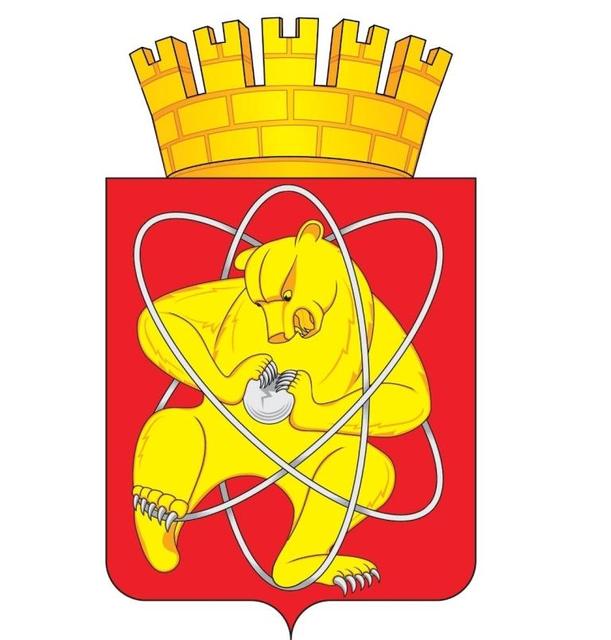 Муниципальное образование «Закрытое административно – территориальное образование  Железногорск Красноярского края»АДМИНИСТРАЦИЯ ЗАТО г. ЖЕЛЕЗНОГОРСКПОСТАНОВЛЕНИЕ           26.04. 2019                                                                                                                        №   978г. ЖелезногорскОб утверждении изменений в Устав Муниципального автономного общеобразовательного учреждения «Лицей № 102 имени академика Михаила Фёдоровича Решетнёва»           В соответствии с Федеральным законом от 27.11.2017 № 347-ФЗ «О внесении изменений в статьи 2 и 11 Федерального закона «Об автономных учреждениях» и статью 30 «Федерального закона «О внесении изменений в отдельные законодательные акты Российской Федерации в связи с совершенствованием правового положения государственных (муниципальных) учреждений», Уставом ЗАТО Железногорск, постановлением Администрации ЗАТО г. Железногорск от 01.10.2010 № 1528 «Об утверждении Порядка принятия решений о создании, реорганизации и проведении реорганизации, изменении типа, ликвидации и проведении ликвидации муниципальных учреждений, определения предмета и целей деятельности муниципальных учреждений, утверждения уставов и внесения в них изменений», протоколом заседания Наблюдательного совета Муниципального автономного общеобразовательного учреждения «Лицей № 102 имени академика Михаила Фёдоровича Решетнёва» от 27.02.2019 № 2, ПОСТАНОВЛЯЮ:        1. Утвердить изменения в Устав Муниципального автономного общеобразовательного учреждения «Лицей № 102 имени академика Михаила Фёдоровича Решетнёва»  (далее – МАОУ  «Лицей № 102») (Приложение).          2. Директору МАОУ  «Лицей № 102» (В.А. Лесняку):          2.1. В установленном законодательством Российской Федерации порядке представить в Межрайонную ИФНС России № 26  по  Красноярскому краю на государственную регистрацию изменения  в Устав МАОУ  «Лицей № 102».        2.2. Представить в КУМИ Администрации ЗАТО г. Железногорск копию листа записи Единого государственного реестра юридических лиц в пятидневный срок со дня получения вышеуказанного документа.         3. Управлению делами Администрации ЗАТО г. Железногорск (Е.В. Андросова) довести настоящее постановление до сведения населения через газету «Город и горожане».4. Отделу общественных связей Администрации ЗАТО г. Железногорск                                   (И.С. Пикалова) разместить настоящее постановление на официальном сайте муниципального образования «Закрытое административно-территориальное образование Железногорск Красноярского края» в информационно-телекоммуникационной сети «Интернет».       5. Контроль над исполнением настоящего постановления возложить на  первого заместителя Главы ЗАТО г. Железногорск по жилищно-коммунальному хозяйству С.Е. Пешкова.       6. Настоящее постановление вступает в силу после его официального опубликования. Исполняющий обязанности Главы ЗАТО г. Железногорск					   С.Е. Пешков                                    Приложение                                          УТВЕРЖДЕНЫ                                                                           постановлением Администрации                                                        ЗАТО г. Железногорск                                                         от  26. 04.2019   № 978ИЗМЕНЕНИЯ в УСТАВМУНИЦИПАЛЬНОГО  АВТОНОМНОГО ОБЩЕОБРАЗОВАТЕЛЬНОГО  УЧРЕЖДЕНИЯ«ЛИЦЕЙ № 102 ИМЕНИ АКАДЕМИКА МИХАИЛА ФЁДОРОВИЧА РЕШЕТНЁВА»Красноярский край,ЗАТО Железногорск,г. Железногорск2019 годПодпункт 7) пункта 7.11 Устава изложить в новой редакции:«7) по представлению директора Лицея отчетов о деятельности Лицея и об использовании его имущества, об исполнении плана его финансово-хозяйственной деятельности, годовой бухгалтерской отчетности Лицея;».Подпункт 13) пункта 7.11 Устава изложить в новой редакции: «13) утверждения Положения о закупках товаров, работ и услуг Лицея.».   Пункт 7.12 Устава изложить в новой редакции:«7.12. По вопросам указанным в подпунктах 1 – 4, 7 и 8 пункта 7.11 настоящего Устава, Наблюдательный совет Лицея дает рекомендации. Учредитель принимает по этим вопросам решения после рассмотрения рекомендаций Наблюдательного совета Лицея.».4. Пункт 7.14 Устава изложить в новой редакции: «7.14  Документы, представляемые в соответствии с подпунктом 13 пункта 7.11 настоящего Устава, утверждаются Наблюдательным советом Лицея. Копии указанных документов направляются Учредителю Лицея.».